Hygieneschutzkonzept für den Verein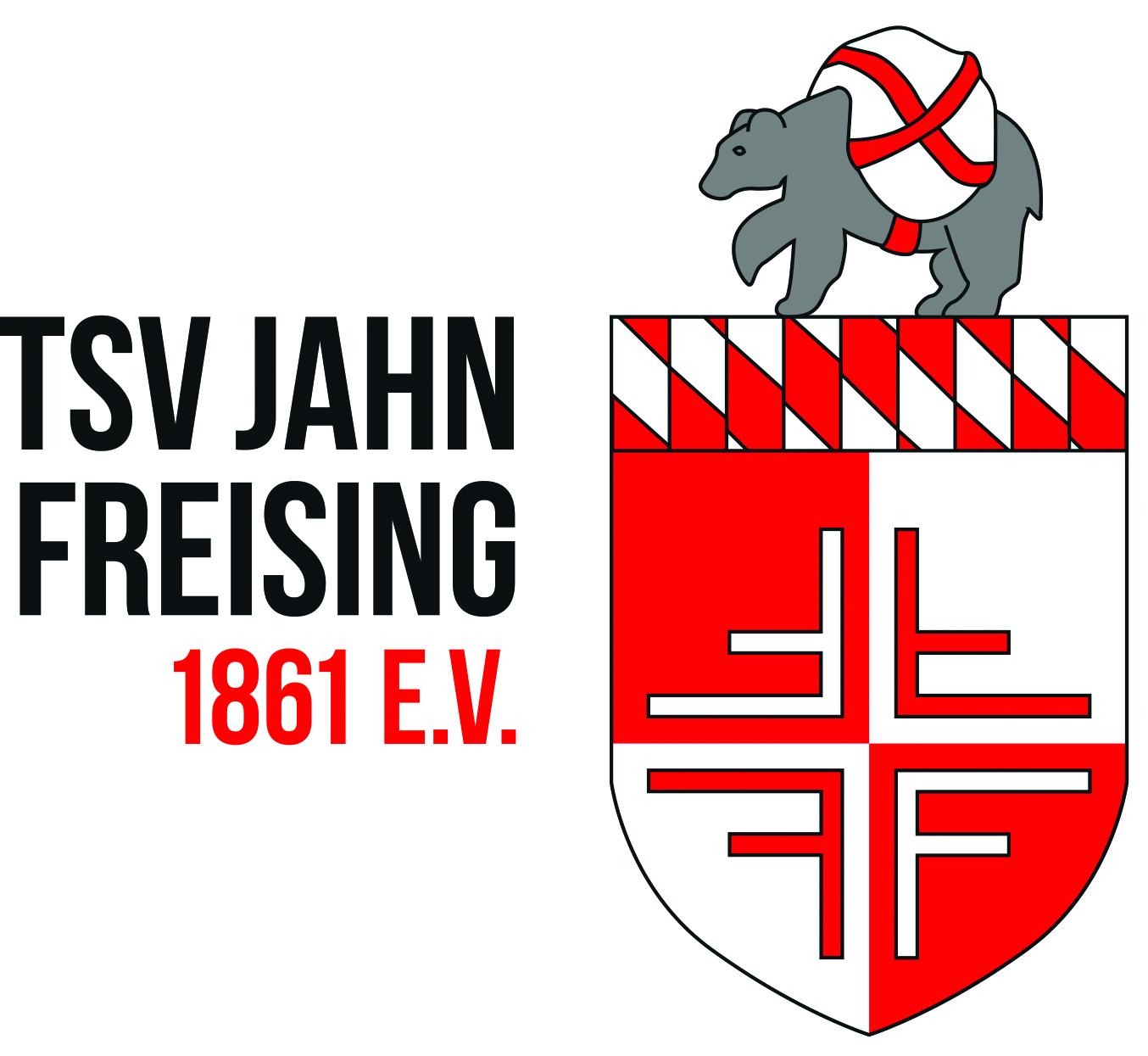 TSV Jahn FreisingStand: 18.8.2020OrganisatorischesDurch Vereinsmailings, Schulungen, Vereinsaushänge sowie durch Veröffentlichung auf der Website und in den sozialen Medien ist sichergestellt, dass alle Mitglieder ausreichend informiert sind. Mit Beginn der Wiederaufnahme des Sportbetriebs wurde Personal (hauptamtliches Personal, Trainer, Übungsleiter) über die entsprechenden Regelungen und Konzepte informiert und geschult. Die Einhaltung der Regelungen wird regelmäßig überprüft. Bei Nicht-Beachtung erfolgt ein Platzverweis. Generelle Sicherheits- und HygieneregelnWir weisen unsere Mitglieder auf die Einhaltung des Mindestabstands von 1,5 Metern zwischen Personen im In- und Outdoorbereich hin.Körperkontakt außerhalb der Trainingseinheit (z. B. Begrüßung, Verabschiedung, etc.) ist untersagt.Mitglieder, die Krankheitssymptome aufweisen, wird das Betreten der Sportanlage und die Teilnahme am Training untersagt. Mitglieder werden regelmäßig darauf hingewiesen, ausreichend Hände zu waschen und diese auch regelmäßig zu desinfizieren. Für ausreichende Waschgelegenheiten, Flüssigseife und Einmalhandtücher ist gesorgt. Vor und nach dem Training (z. B. Eingangsbereiche, WC-Anlagen, Umkleiden, Abholung und Rückgabe von Sportgeräten etc.) gilt eine Maskenpflicht – sowohl im Indoor- als auch im Outdoor-Bereich. Durch die Benutzung von Handtüchern und Handschuhen wird der direkte Kontakt mit Sportgeräten vermieden. Nach Benutzung von Sportgeräten werden diese durch den Sportler selbst gereinigt und desinfiziert. In unseren sanitären Einrichtungen stehen ausreichend Seife und Einmalhandtücher zur Verfügung. Nach Nutzung der Sanitäranlage ist diese direkt vom Nutzer zu desinfizieren. Außerdem werden die sanitären Einrichtungen mind. einmal täglich gereinigt.  Sportgeräte werden von den Sportlern selbstständig gereinigt und desinfiziert. Hoch frequentierte Kontaktflächen (z. B. Türgriffe) werden täglich desinfiziert – hierbei ist geregelt, wer die Reinigung übernimmt. Unsere Indoorsportanlagen werden zwischen zwei Trainingsgruppen so gelüftet, dass ein ausreichender Frischluftaustausch stattfinden kann. Dazu werden die zur Verfügung stehenden Lüftungsanlagen verwendet. Unsere Trainingsgruppen bestehen immer aus einem festen Teilnehmerkreis. Die Teilnehmerzahl und die Teilnehmerdaten werden dokumentiert. Auch der Trainer/Übungsleiter hat stets feste Trainingsgruppen. Geräteräume werden nur einzeln und zur Geräteentnahme und -rückgabe betreten. Sollte mehr als eine Person bei Geräten (z. B. großen Matten) notwendig sein, gilt eine Maskenpflicht.  Unsere Mitglieder wurden darauf hingewiesen, dass bei Fahrgemeinschaften Masken im Fahrzeug zu tragen sind.Während der Trainings- und Sporteinheiten (inkl. bei Wettkämpfen) sind Zuschauer untersagt. Verpflegung sowie Getränke werden von den Mitgliedern selbst mitgebracht und auch selbstständig entsorgt. Sämtliche Trainingseinheiten werden dokumentiert, um im Falle einer Infektion eine Kontaktpersonenermittlung sicherstellen zu können. Aus diesem Grund werden die Trainingsgruppen auch immer gleich gehalten. Maßnahmen vor Betreten der Sportanlage Mitgliedern, die Krankheitssymptome aufweisen, wird das Betreten der Sportanlage und die Teilnahme am Training untersagt. Vor Betreten der Sportanlage werden die Mitglieder bereits auf die Einhaltung des Mindestabstands von 1,5 Metern hingewiesen. Eine Nichteinhaltung des Mindestabstands von 1,5 Metern ist nur den Personen gestattet, die generell nicht den allgemeinen Kontaktbeschränkungen unterzuordnen sind (z. B. Ehepaare).Bei Betreten der Sportanlage gilt eine Maskenpflicht auf dem gesamten Sportgelände. Vor Betreten der Sportanlage ist ein Handdesinfektionsmittel bereitgestellt. Zusätzliche Maßnahmen im Outdoorsport Durch Beschilderungen und Absperrungen ist sichergestellt, dass es zu keinen Warteschlangen kommt und die maximale Belegungszahl der Sportanlage nicht überschritten werden kann. Zur Verletzungsprophylaxe wurde die Intensität der Sporteinheit an die Gegebenheiten (längere Trainingspause der Teilnehmenden) angepasst.Nach Abschluss der Trainingseinheit erfolgt die unmittelbare Abreise der Mitglieder.Zusätzliche Maßnahmen im Indoorsport Die Trainingsdauer wird pro Gruppe auf max. 120 Minuten beschränkt. Zwischen den Trainingsgruppen (i.d.R. während der Pause) wird mind. 15 Minuten vollumfänglich gelüftet, um einen ausreichenden Luftaustausch gewährleisten zu können. Durch Beschilderungen und Absperrungen ist sichergestellt, dass es zu keinen Warteschlangen kommt und die maximale Belegungszahl der Sportanlage nicht überschritten werden kann. Vor und nach dem Training gilt eine Maskenpflicht auf dem gesamten Sportgelände (speziell auch im Indoorbereich). Zur Verletzungsprophylaxe wurde die Intensität der Sporteinheit an die Gegebenheiten (längere Trainingspause der Teilnehmenden) angepasst.Nach Abschluss der Trainingseinheit erfolgt die unmittelbare Abreise der Mitglieder.Zusätzliche Maßnahmen in KampfsportartenDie Trainingsgruppen im Kampfsport werden, sofern diese mit Körperkontakt trainieren auf fünf Athleten*Innen begrenzt.Die Trainingsgruppen treten in fester Zusammensetzung zusammen.Sofern der Trainer/Übungsleiter eines Trainings nicht in Kontakt mit den Athleten*Innen gerät, ist er nicht zur Fünfergruppe hinzuzurechnen und kann auch mehrere Gruppen gleichzeitig betreuen.Zwischen den mit Kontakt sporttreibenden Gruppen wird auf die Einhaltung eines ausreichenden Mindestabstands geachtet.Zusätzliche Maßnahmen in Umkleiden und DuschenIn den Umkleiden und Duschen wir für eine ausreichende Durchlüftung gesorgt.In Mehrplatzduschräumen sind Duschplätze deutlich voneinander getrennt.  Die Waschbecken in den Duschräumen sind gesperrt.Die Anzahl der Personen in den Umkleiden und Duschen orientiert sich an deren Größe und den vorhandenen Lüftungsmöglichkeiten.Die Einhaltung des Mindestabstands von 1,5 Metern wird beachtet. Die Nutzer von Duschen haben eigene Handtücher mitzubringen. Die Fußböden und weitere Kontaktflächen werden täglich gereinigt und desinfiziert.Zusätzliche Maßnahmen im WettkampfbetriebWettkämpfe werden nur in kontaktlosen Sportarten (z. B. Golf, Tennis, Rad) durchgeführt.Außerhalb des Wettkampfs, insbesondere beim Durchqueren von Eingangsbereichen, bei der Entnahme und dem Zurückstellen von Sportgeräten sowie bei der Nutzung von WC-Anlagen, besteht eine Maskenpflicht.Wettkämpfe werden ausnahmslos ohne Zuschauer ausgetragen. Freising den, 28.8.2020		